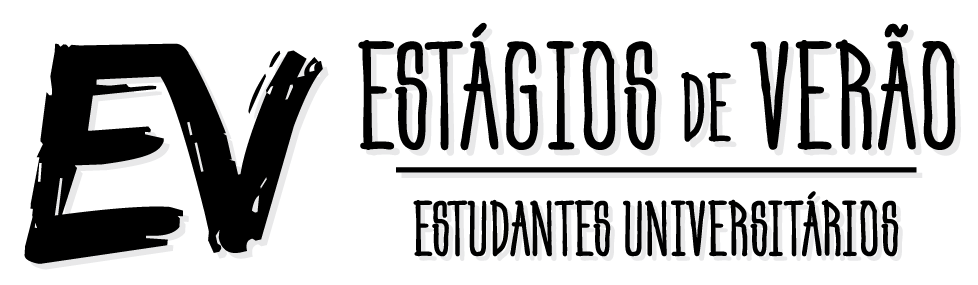 DECLARAÇÃO DE ACEITAÇÃO DA ENTIDADE ENQUADRADORAI. ENTIDADEDenominação social NIPC      Sede Código-Postal      -      Concelho Telefone Email Área de atividade Tipo de Entidade:	Entidade/Empresa com 250 ou mais trabalhadores			Entidade/Empresa com menos de 250 trabalhadores			Entidade/Empresa com menos de 50 trabalhadores		Entidade/Empresa com menos de 10 trabalhadores		Representada por Cargo II. ESTAGIÁRIONome NIF      Email Telefone Curso Ano que frequenta:	1º ano Licenciatura		5º ano Licenciatura		1º ano Mestrado	2º ano Licenciatura		6º ano Licenciatura		2º ano Mestrado	3º ano Licenciatura		Curso de Pós Graduação		Doutoramento	4º ano Licenciatura				Estabelecimento de Ensino Superior III. ESTÁGIOÁrea do estágio Período de estágio:Data de Início 	Data de Fim Local Horário      :      às      :       /       :      às      :     Descrição das funções a desempenhar IV. ORIENTADOR DE ESTÁGIONome Telefone  	Telemóvel Email Formação Académica Funções que desempenha na Entidade Enquadradora Exerce algum cargo na Entidade Enquadradora? Sim  Não Em caso afirmativo, indique qual V. TERMOS DE ACEITAÇÃO DO ESTÁGIÁRIOA entidade , representada por  na qualidade de , declara para os devidos efeitos aceitar o candidato supra identificado para realizar um estágio ao abrigo do programa «Estágios de Verão», promovido pela Direção Regional de Juventude (DRJ). Declara ainda:Ter conhecimento do regulamento do programa, obrigando-se a cumprir o mesmo;Estar regularmente constituída;Não se encontrar em situação de incumprimento perante a DRJ;Ter a situação regularizada perante a Autoridade Tributária e a Segurança Social.Mais se compromete a efetuar o upload das respetivas declarações, até 24 de maio de 2020, na plataforma disponível para o efeito.Assinale a modalidade escolhida:Empresas privadas e Entidades privadas sem fins lucrativos: Entrega de comprovativo de autorização de consulta à DRJ (NIF 671 000 497 - NISS 20007686781) ou Entrega das respetivas certidões;Entidades públicas: Autorização de consulta à DRJ (NIF 671 000 497 - NISS 20007686781) ou Entrega das respetivas certidões.As entidades que se proponham receber mais do que um estagiário, apenas têm que fornecer as certidões uma única vez.Caso esta situação seja aplicável à sua entidade, indique se já procedeu à entrega/autorização de consulta: Sim NãoMais declara, para os efeitos previstos na alínea a) do n.º 1 do artigo 6.º do Regulamento Geral de Proteção de Dados, dar o seu consentimento para o tratamento dos dados pessoais solicitados no presente formulário à DRJ, para uso exclusivo da candidatura ao abrigo do programa “Estágios de Verão”. Para remover o seu consentimento deve comunicar essa decisão, de forma explícita, por email para drj@madeira.gov.pt. O interessado pode ter acesso à informação que lhe diga diretamente respeito, solicitando por escrito a esta Direção Regional, a sua correção, aditamento ou eliminação. Para mais informações consulte a nossa informação sobre a proteção de dados pessoais em https://tinyurl.com/y2qdrx6v.,        de  de 2020_____________________________________________(Assinatura do Representante da Entidade e carimbo)